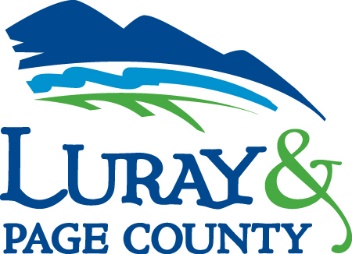 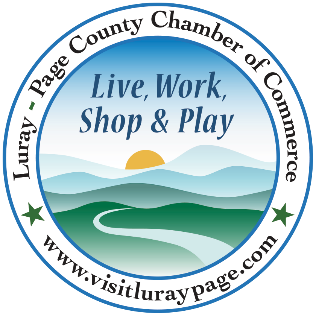 Luray-Page County Chamber of Commerce & Visitor Center18 Campbell Street, Luray, VA 22835Phone: (540) 743-3915 • Fax: (540) 743-3944www.visitluraypage.comMarch 2022 NewsletterThe Luray-Page County Chamber of Commerce's mission is to serve our members by promoting and supporting business and tourism throughout Page County. The Luray-Page County Chamber of Commerce's vision is to be the organization where our business community turns for leadership and resources.Chamber EventsThursday, March 10th, 11:30 AM-1:00 PMLunch N’ Learn – Virginia Tourism CorporationJoin Virginia Tourism Corporation, on Thursday, March 10th, from 11:30 AM-1:00 PM, for a review of available programs offered to Virginia’s tourism industry businesses! This will include a tutorial on listing your industry business on Virginia.org, which is a no cost opportunity. One on One meetings can be scheduled at any time after the Lunch N’ Learn for individual technical assistance. If you are a tourism related business, the opportunities that VTC will be discussing are ones you don’t want to miss. By listing your business with VTC you have the chance to be featured on their website, blogs, and in other publications they produce. Lunch N’ Learn will be held at Lord Fairfax Community College Jenkins Hall, Rooms 208/209, 275 Allison Drive. Lunch will be provided by West Main Market, and will consist of a sandwich, chips, cookie, and a drink.  The cost of lunch will be $15.00 for Chamber members and $20.00 for prospective Chamber members. Please RSVP to events@luraypage.com or (540) 743-3915 by Tuesday, March 8th. Please RSVP to events@luraypage.com or (540) 743-3915 by Tuesday, March 8th.Sunday March 13th – Saturday, March 19th Page County Restaurant WeekFrom March 13th - 19th is the perfect time to eat local in Page County. Page County is filled with lots of various restaurants that offer a variety of foods. Food is something everyone can connect over. Whether you like juicy burgers, cheesy nachos, a good cup of coffee, or something sweet, Page County has plenty of food you to enjoy. With a variety of flavors to savor, we know you won’t be disappointed. During the week, make sure to check out your go-to favorite restaurant, or even get adventurous and try something new.Tuesday, March 15th, 12-12:30 PM Tourism Tuesday Radio Show – River’s Bend RanchSusan Corbett, owner of River’s Bend Ranch, is joining Edison Emmons to share information on their horse ranch, where they hold weddings, horseback riding tours, and even lodging. Listen in to The River 95.3 or https://theriver953.com/podcasts/the-valley-today/ to learn about what River’s Bend Ranch has to offer. To be a future guest on the Tourism Tuesday Radio Show, contact Edie at edison.emmons@luraypage.com.Chamber Events Continued…Wednesday, March 16th, 10:30 AM Mend My Mobile Grand Opening & Ribbon CuttingJoin us as we celebrate the Grand Opening of Mend My Mobile. Located at 1416 US Highway 211 West, Luray, Mend My Mobile is a local electronic repair business. On Wednesday, March 16th, at 10:30 AM, we will be holding a special Grand Opening & Ribbon Cutting to welcome Jeremy Seal to the Page County business community. Following the ribbon cutting, everyone is invited to stay for refreshments and an open house, where you’ll be able to see everything Mend My Mobile has to offer.Thursday, March 17th, 5:30-7:00 PM Business After Hours - Town of StanleyJoin us for this month’s Business After Hours at Hawksbill Recreation Park, 205 Pool Drive, Stanley. We will have an evening of tasty refreshments, great door prizes, and networking. Business After Hours this month is being on held on Thursday, March 17th, from 5:30-7:00 PM. This event is designed for Chamber members to meet and build relationships with other local business members. It is time to get together and enjoy each other’s company. Bring business cards for networking and to be entered in door prize raffles. Please remember to wear a mask.Tuesday, March 22nd, 11:30 AM-1:00 PM Women in Business Lunch Join us for our first Women in Business of the year on Tuesday, March 22nd, from 11:30 AM-1:00 PM. We will be featuring guest speaker Crystal Napier, owner of Renee’s Boutique – Clothing for the Confident Woman. Crystal will be speaking on “Leading with Your Best Self”. The discussion will include Crystal’s entrepreneurial journey, the why behind the tagline, how to turn your pain into your purpose, and how to build your own success. This event provides the opportunity to meet other professional women and form deeper connections within the community. We welcome women entrepreneurs, executives, and professionals of all levels eager to network and create connections. This diverse community of women is dedicated to helping and supporting one another as they address the barriers that women in business can face. This is the perfect chance for the women of the Page County business community to get together, enjoy a delicious lunch, and learn about ways to succeed. Lunch will be provided by The Valley Cork, 55 East Main Street, Luray. The cost of lunch will be $15.00 for Chamber members and $20.00 for prospective Chamber members. Please RSVP to events@luraypage.com or (540) 743-3915 by Monday, March 21st.Member Spotlight ALCOVA MortgageALCOVA Mortgage, 134 West Main Street Suite A, Luray, is a local branch that helps individuals get preapproved and obtain loans for the homebuying process. Started in 2003, ALCOVA has been helping people find affordable loans for homebuying. In 2012, ALCOVA made it onto the Inc. 5000 list of fastest growing private companies in the United States. Since then, they have been recognized for their growth and how they serve their clients 8 times. The Luray branch of ALCOVA Mortgage is run by Leslie Currle. Leslie works with local real estate companies and individuals. In alignment with ALCOVA’s passion to serve their customers, Leslie is very active in the community.  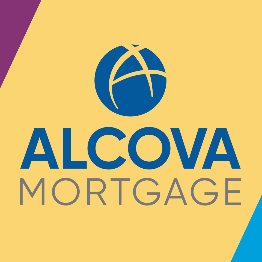 You can learn more about ALCOVA and how they can help you by visiting https://alcovamortgage.com/va/luray, emailing LCURRLE@ALCOVAMortgage.com, or by calling (540) 244-4540.Chamber AnnouncementsAny advertising inserted and printed in this newsletter and the content of those inserts and print ads are not sponsored or endorsed by the Luray-Page County Chamber of Commerce & Visitor Center.New Member SpotlightAfresh Cleaning ServicesAfresh Cleaning Services, 270 West Main Street, Luray, is a local cleaning company. Afresh Cleaning Services officially began their business on February 1st, 2022. Owned by Andrea Goode, Afresh offers cleaning services for residential and business clients throughout Page County. Clients receive an initial deep clean from top to bottom, and are given the choice of setting up weekly, bi-weekly, or monthly cleanings, all at an affordable rate. Also a full time student at Liberty University’s online program, Andrea is pursuing a degree in psychology, addiction, and recovery. In an attempt to help lessen the problems in our area, during their first quarter of business, they will be donating 10% of their earnings to Page County’s Drug Prevention Program. 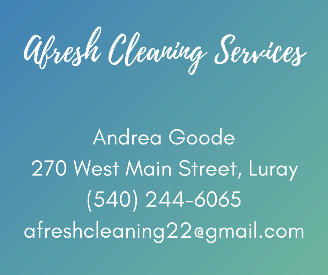 For a full list of their services, you can visit https://www.facebook.com/Afresh-Cleaning-Services-105585402026633/, call (540) 244-6065, or email afreshcleaning22@gmail.com.George WoodsGeorge Woods of Luray is a new member of our community. George was born and raised in Boston, Massachusetts. After finishing school, he enlisted in the USAF in March 1696 and served for 13 years in Human Relations, as well as being a Vietnam Era Veteran. After serving for 13 years, he was honorably discharged in April of 1982. From 2008-2010 he went back to working with the U.S. government from in the U.S. Census Bureau in San Antonio, Texas. In 2011, George was working in the Federal Building in NYC when 9/11 happened. With his office only being 5-6 blocks from Ground Zero, he moved up his official retirement as soon as he could get the paper work through. This past October George moved from San Antonio to Luray to be closer to family and finally get a chance to relax after losing a brother to COPD. With an interest in genealogy, he has been able to trace his roots back to two men who came over on the Mayflower. George is excited to be part of the community. 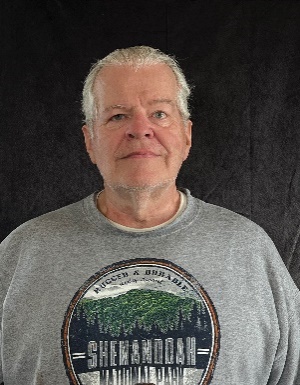 If you would like to learn more about George, you can give him a call at (540) 630-5151 or send an email to gawoods1202@yahoo.com.  Mend My MobileMend My Mobile, 1416 US Highway 211 West, Luray, is a local electronic repair company in Luray. Opening in September 2021, Mend My Mobile is a certified in mobile phone screen, batter, and charging port replacements. Jeremy Seal, owner and operator, has been in the wireless sales industry for over 20 years. Tired of making a long drive for work, but still wanting to be in the wireless sales world, Jeremy took into account to the need for mobile repairs in Page County and took a leap of faith to open Mend My Mobile. They specialize in a variety of mobile repair services, including: cracked screen replacement, batter testing and replacements, offering pre-owned devices, and even sell accessories for your phone. 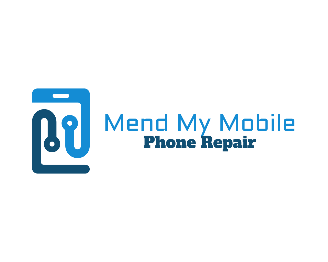 To learn more about Mend My Mobile, visit https://www.facebook.com/mendmymobilephone/, email mendmymobile@gmail.com, or call (540) 669-5993.StaffGina Hilliard, PresidentEdison Emmons, Social Media & Marketing Assistant Clancey Arnold, Membership Development & Investment AdministratorCourtney Stoneberger, Chamber & Tourism AssistantBoard of DirectorsExecutive Officers:Chris Jenkins, ChairFaithbrooke Barn and VineyardsTravis Clark, Vice-ChairValley Health Page Memorial Hospital DezaRae Beers, SecretaryYogi Bear's Jellystone ParkMiranda Cave, TreasurerBlue Ridge BankBill Huffman, Chair of the Tourism Division Luray CavernsBoard Members:Mitch Lovinger – Appexnetwork Physical TherapyAmy Judd – Lord Fairfax Community CollegeSable Ponn – Funkhouser Real Estate GroupPam Wightman – Delaware North at SNPBart Patton - Patton Gunsmith WorksDavid Thomas - Valley Star FarmMark Dofflemyer – Pioneer BankTony Villa – Madeline FarmsFollow Us on Social MediaFacebookLurayPageCountyChamberVisitLurayPageVAInstagramLurayPageCountyChamberVisitLurayPageVATwitterVisitLurayPageYou TubeLurayPageCountyChamberVisitLurayPageVAAmbassadorsClancey Arnold, Chair – Luray-Page County Chamber of Commerce Sable Ponn, Vice-Chair – Sable Ponn, Funkhouser Real Estate GroupAmanda Petty – Amanda Petty Homes with Re/Max GatewayZory Glaser – Cardinal Cottage Vacation Cabin Rental Nancy Boyer – Page County Public ForumChristine Caldwell – Studio 31.13Tourism CouncilRestaurants: Helen Morton – Delaware North Romeo Pugliese - Mamma Mia Italian RestaurantLodging: Nancy Sottosanti, Treasurer – Shenandoah River OutfittersDezaRae Beer – Yogi Bear Jellystone Park Jim Sims – The Mimslyn InnAttractions: Bill Schumacher, Vice-Chair – Fort Valley RanchBill Huffman, Chair – Luray Caverns Services: Chris Jenkins – Faithbrooke Barn and Vineyards CeCe Castle, Secretary – Brookside RestaurantStaffGina Hilliard, PresidentEdison Emmons, Social Media & Marketing Assistant Clancey Arnold, Membership Development & Investment AdministratorCourtney Stoneberger, Chamber & Tourism AssistantBoard of DirectorsExecutive Officers:Chris Jenkins, ChairFaithbrooke Barn and VineyardsTravis Clark, Vice-ChairValley Health Page Memorial Hospital DezaRae Beers, SecretaryYogi Bear's Jellystone ParkMiranda Cave, TreasurerBlue Ridge BankBill Huffman, Chair of the Tourism Division Luray CavernsBoard Members:Mitch Lovinger – Appexnetwork Physical TherapyAmy Judd – Lord Fairfax Community CollegeSable Ponn – Funkhouser Real Estate GroupPam Wightman – Delaware North at SNPBart Patton - Patton Gunsmith WorksDavid Thomas - Valley Star FarmMark Dofflemyer – Pioneer BankTony Villa – Madeline FarmsFollow Us on Social MediaFacebookLurayPageCountyChamberVisitLurayPageVAInstagramLurayPageCountyChamberVisitLurayPageVATwitterVisitLurayPageYou TubeLurayPageCountyChamberVisitLurayPageVA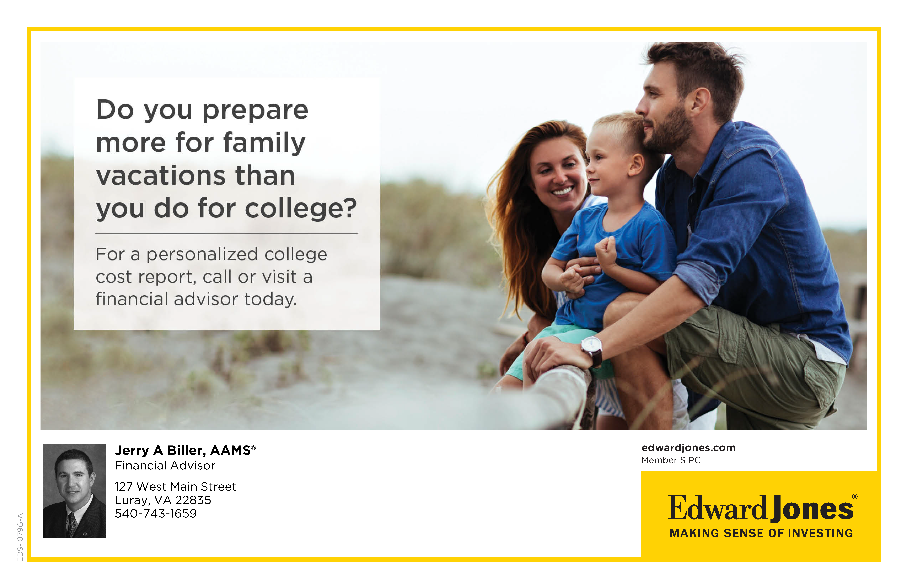 